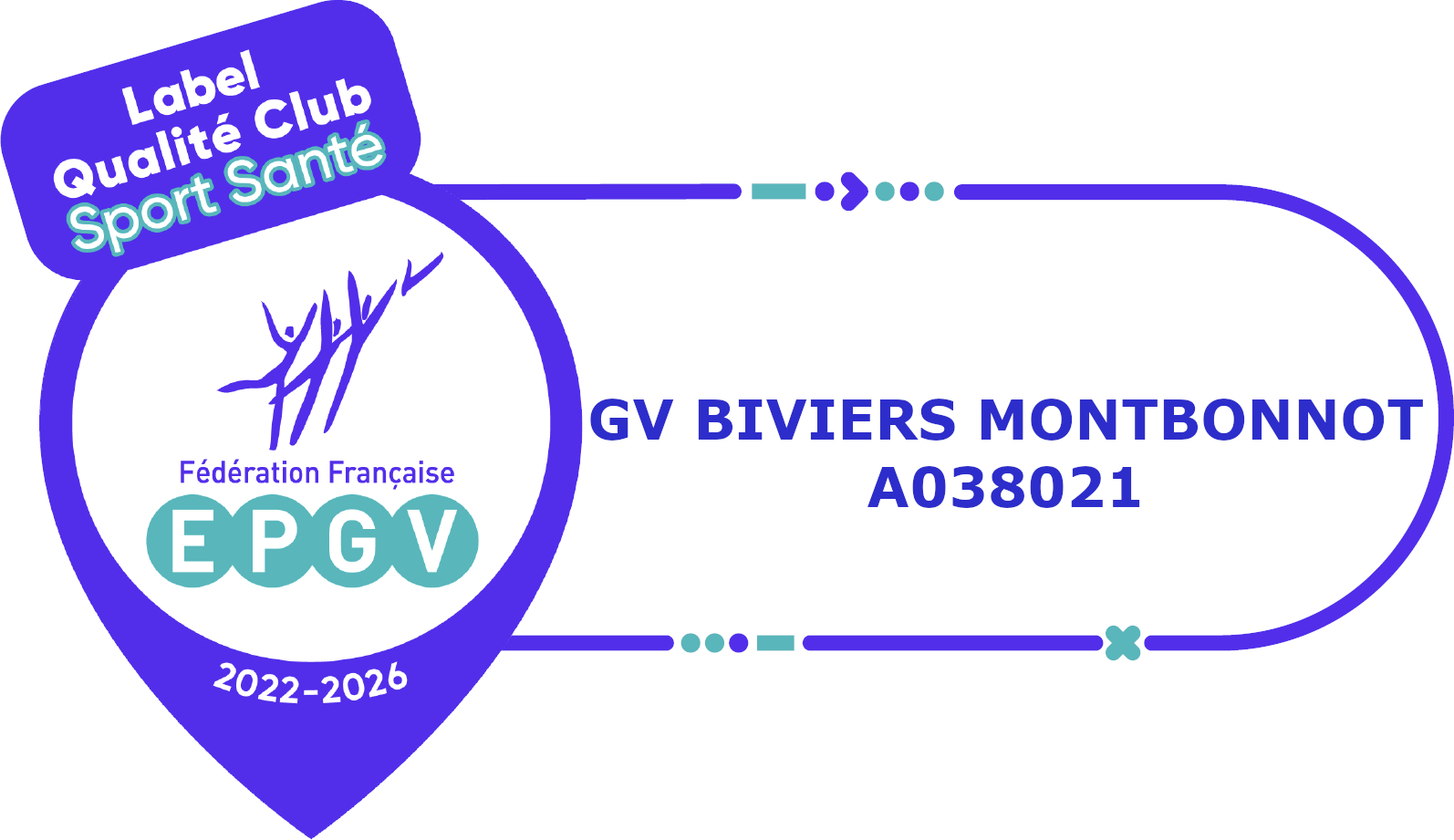 ATTESTATION MEDICALE « ENFANTS/ADOS DE NON CONTRE-INDICATIONA LA PRATIQUE DE LA GYMNASTIQUE EN SALLE ET DE LA NATATIONJe soussigné, Docteur ……………………………………………………..…… Certifie quePRECAUTIONS OU REMARQUES :ATTESTATION DELIVREE A LA DEMANDE DU  RESPONSABLE DE L’ENFANT/ADOSignature du Responsable		         Date			 Cachet et signature du médecin											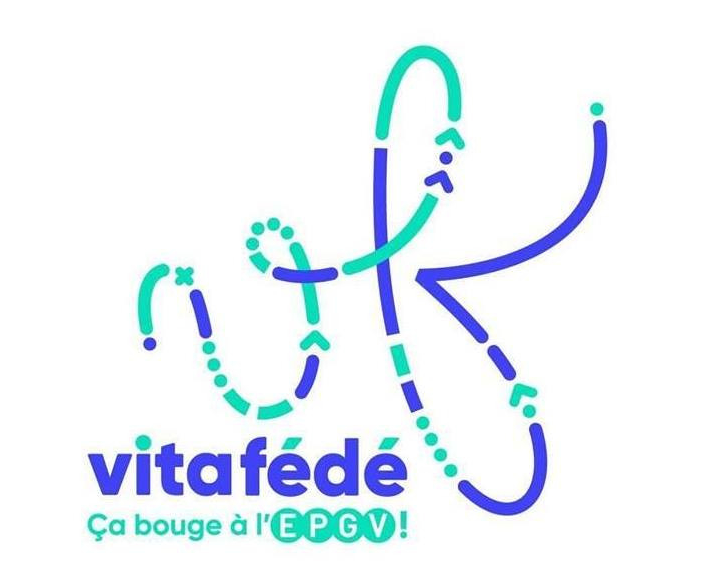       Association de GYMNASTIQUE VOLONTAIRE        Section BIVIERS MONTBONNOTDéclarée le 15 juin 1972Allée du Château de Miribel38330 MONTBONNOTagv-bm.contact@laposte.netL’ENFANTNOM                                                    Prénom                                                  AgeNe présente aucune contre-indicationà la pratique de la gymnastique en salle ou de la natation